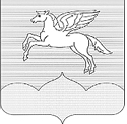  АДМИНИСТРАЦИЯГОРОДСКОГО ПОСЕЛЕНИЯ «ПУШКИНОГОРЬЕ»ПУШКИНОГОРСКОГО РАЙОНА ПСКОВСКОЙ ОБЛАСТИП О С Т А Н О В Л Е Н И Е 14.01.2015  № 1 В соответствии с частью 5 статьи 17 Федерального закона от 05.04.2013г. № 44-ФЗ «О контрактной системе в сфере закупок товаров, работ, услуг для обеспечения государственных и муниципальных нужд», постановлением Правительства Российской Федерации от 21.11.2013г. № 1043 «О требованиях к формированию, утверждению и ведению планов закупок товаров, работ, услуг для обеспечения нужд субъекта Российской Федерации и муниципальных нужд, а также требованиях к форме планов закупок товаров, работ, услуг» Администрация городского поселения «Пушкиногорье»ПОСТАНОВЛЯЕТ:1. Утвердить прилагаемое Положение о порядке формирования, утверждения и ведения планов закупок для обеспечения нужд Администрации  городского поселения «Пушкиногорье» (Приложение 1).2. Настоящее Постановление вступает в силу с 1 января 2015 года и подлежит размещению в единой информационной системе в сфере закупок, а до ввода ее в эксплуатацию - на официальном сайте Российской Федерации в информационно-телекоммуникационной сети "Интернет" для размещения информации о размещении заказов на поставки товаров, выполнение работ, оказание услуг (www.zakupki.gov.ru)  в течение  3 дней со дня его подписания.3. Контроль за исполнением настоящего постановления оставляю за собой.Глава  Администрациигородского поселения«Пушкиногорье»                                                                           Н. В. Иванов Приложение 1              к Постановлению Администрациигородского поселения «Пушкиногорье» от 14.01.2015г. № 1Положение о порядке формирования, утверждения, и ведения планов закупок для обеспечения нужд Администрации городского поселения «Пушкиногорье»Раздел I. Общие положения1. Настоящее Положение определяет порядок и сроки формирования, утверждения и ведения плана закупок товаров, работ, услуг для обеспечения муниципальных нужд  в соответствии с Федеральным законом от 05.04.2013г. № 44-ФЗ «О контрактной системе в сфере закупок товаров, работ, услуг для обеспечения государственных и муниципальных нужд» (далее - Федеральный закон), постановлением Правительства Российской Федерации от 21.11.2013г. № 1043 «О требованиях к формированию, утверждению и ведению планов закупок товаров, работ, услуг для обеспечения нужд субъекта Российской Федерации и муниципальных нужд, а также требованиях к форме планов закупок товаров, работ, услуг» (далее -  постановление Правительства Российской Федерации).2. Администрация городского поселения «Пушкиногорье»   (Муниципальный заказчик):- осуществляет методическое руководство по формированию планов закупок и планов-графиков;- выполняет иные функции, предусмотренные законодательством Российской Федерации. Раздел II. Формирование и утверждение плана закупок3. План закупок формируется муниципальным заказчиком в соответствии с требованиями  статьи 17 Федерального закона  и утверждается им  в течение 10 рабочих дней после доведения до него объема прав в денежном выражении на принятие и (или) исполнение обязательств в соответствии с бюджетным законодательством Российской Федерации.4. План закупок формируется заказчиком на срок, на который утверждается бюджет муниципального образования городского поселения «Пушкиногорье» и с учетом требований, установленных постановлением Правительства Российской Федерации и настоящим Положением.5. План закупок на очередной финансовый год и плановый период разрабатывается путем изменения параметров очередного года и первого года планового периода утвержденного плана закупок и добавления к ним параметров 2-го года планового периода.6. План закупок представляет собой единый документ, включающий в себя сведения, определенные пунктами 1-3 Требований к форме планов закупок товаров, работ, услуг, утверждённых постановлением Правительства Российской Федерации, и оформленный заказчиком по форме, установленной в приложении к указанным Требованиям к форме планов закупок товаров, работ, услуг. 7. В план закупок муниципального заказчика включается информация о закупках, осуществление которых планируется по истечении планового периода. В этом случае информация вносится в план закупок на весь срок планируемых закупок с учетом особенностей, установленных порядком формирования, утверждения и ведения планов закупок для обеспечения  нужд субъекта Российской Федерации (муниципальных нужд).        8. Информация о закупках, которые планируется осуществлять в соответствии с пунктом 7 части 2 статьи 83 и пунктами 4,5,26,33 части 1 статьи 93 Федерального закона, указывается заказчиками в плане закупок одной строкой по каждому включенному в состав идентификационного кода закупки коду бюджетной классификации Российской Федерации в размере годового объема финансового обеспечения в отношении каждого из следующих объектов закупок: а) лекарственные препараты;б) товары, работы, услуги на сумму, не превышающую 100 тыс. рублей (в случае заключения заказчиком контракта в соответствии с пунктом 4 части 1 статьи 93 Федерального закона);в) товары, работы, услуги на сумму, не превышающую 400 тыс. рублей (в случае заключения заказчиком контракта в соответствии с пунктом 5 части 1 статьи 93 Федерального закона); г) услуги, связанные с направлением работника в служебную командировку, а также услуги, связанные с участием в проведении фестивалей, концертов, представлений и подобных культурных мероприятий (в том числе гастролей) на основании приглашений на посещение указанных мероприятий (в случае заключения заказчиком контракта в соответствии с пунктом 26 части 1 статьи 93 Федерального закона);9. В плане закупок отдельной строкой указывается общий объем финансового обеспечения, предусмотренный для осуществления закупок в   текущем финансовом году, плановом периоде и в последующие годы (в случае если закупки планируется осуществить по истечении планового периода).10. В план закупок включается информация о закупках, извещение об осуществлении которых планируется разместить либо приглашение принять в участие в определении поставщика (подрядчика, исполнителя) которых планируется направить в установленных Федеральным законом случаях в очередном финансовом году и (или) плановом периоде, а также информация о закупках у единственного поставщика (подрядчика, исполнителя), контракты с которым планируется заключить в течение указанного периода.11. План закупок формируется муниципальным заказчиком исходя из целей осуществления закупок, определенных с учетом положений статьи 13 Федерального закона,  и представляется не позднее 1 июля текущего года главным распорядителям (не позднее 1 августа - главным распорядителям средств местного бюджета) для формирования на их основании в соответствии с бюджетным законодательством Российской Федерации обоснований бюджетных ассигнований на осуществление закупок;12. Оценка обоснованности закупок является мероприятием ведомственного контроля и осуществляется главными распорядителями бюджетных средств в соответствии с нормативными правовыми актами Администрации городского поселения «Пушкиногорье», регламентирующими осуществление ведомственного контроля в сфере закупок товаров, работ, услуг для обеспечения муниципальных нужд Администрации городского поселения «Пушкиногорье».13. В течение 3 рабочих дней со дня утверждения  или изменения плана закупок заказчик размещает план закупок в единой информационной системе в сфере закупок товаров, работ, услуг для обеспечения государственных и муниципальных нужд, до ввода ее в эксплуатацию на официальном сайте Российской Федерации в информационно-телекоммуникационной сети «Интернет» для размещения информации о размещении заказов на поставки товаров, выполнение работ, оказание услуг по адресу www.zakupki.gov.ru (далее – единая информационная система), за исключением сведений, составляющих государственную тайну.Раздел III. Ведение плана закупок14. Заказчик ведет план закупок в соответствии с положениями Федерального закона, постановления Правительства Российской Федерации и настоящего Положения. Основаниями для внесения изменений в утвержденный план закупок в случае необходимости являются:1) приведение планов закупок в соответствие с утвержденными изменениями целей осуществления закупок, определенных с учетом положений статьи 13 Федерального закона и установленных в соответствии со статьей 19 Федерального закона требований к закупаемым товарам, работам, услугам (в том числе предельной цены товаров, работ, услуг) и нормативных затрат на обеспечение функций Администрациигородского поселения «Пушкиногорье»;2) приведения планов закупок в соответствие с бюджетом муниципального образования;3) реализации федеральных законов, решений, поручений, указаний Президента Российской Федерации, решений, поручений Правительства Российской Федерации, законов области, которые приняты после утверждения планов закупок и не приводят к изменению объема бюджетных ассигнований, утвержденных решением о бюджете муниципального образования городское поселение «Пушкиногорье»;4) реализации решения, принятого муниципальным заказчиком по итогам обязательного общественного обсуждения закупок;5) использования в соответствии с законодательством Российской Федерации экономии, полученной при осуществлении закупок;6) выдача предписания органами контроля, определенными статьей 99 Федерального закона, в том числе об аннулировании процедуры определения поставщиков (подрядчиков, исполнителей);7) иные случаи, установленные порядком формирования, утверждения и ведения плана закупок, предусмотренных частью 5 статьи 17 Федерального закона.Об утверждении Положения  о порядке формирования, утверждения, и ведения планов закупок для обеспечения нужд Администрации городского поселения «Пушкиногорье»